West Yorkshire Police and Crime Panel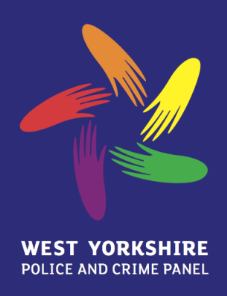 Forward Agenda Plan 2014/15DateVenueAgenda Items and key lines of enquiryKey Attendees Additional notes or documents requiredMar 6th 10:00 – 12:00Wakefield OneStrategic Workforce Plan	In Private with the Estates Strategy 		Commissioner…………………………………………………………………………………………………………………………Dave Livesey, Head of Scrutiny at the Police Strategy and Reform Unit, Home Office to attendHMIC Crime Data Integrity – progress against recommendationsHMIC National Child Protection Inspections (from private meeting in Jan) to include an update on CSE.101 Call handling Out of court disposal pilotLCJB PerformanceDave Livesey, Home OfficeApril 17th10:00 – 12:00OPCCPloughland HouseInvite Chief Constable to attend Panel meetingUpdate report on Police Bail (6 month update from October)DIP funding: Comparison of old and new arrangementsVictim services evaluation LCJB Performance ReportEstates Strategy updateLocal Perspectives from partnersTransformation fund update (invite Paul Whiteley, WYP)HO Innovation Fund updateChief Constable         June 12th10:00 – 12:00WakefieldOnePanel MembershipPanel Procedures & ProtocolsPCP Budget